	           AL DIRIGENTE	   IIS DA SCHIO                                                                                                                                                   Floriani ManuelaOggetto: Autorizzazione alla somministrazione di farmaciI sottoscritti _______________________________________________________                       _______________________________________________________In qualità di GenitoriSoggetti che esercitano la potestà genitorialedello studente (cognome) ________________________ (nome) _______________________nato il ________________ e frequentante nell’anno scolastico _______/______ la classe _________presso ______________,DICHIARANOche lo studente è affetto da ________________________________________________________________________________________________________________________________________________________________(come descritto nella dichiarazione medica allegata)PREMESSOche la somministrazione del farmaco prescritto dal medico non è differibile in orario extra scolastico e che lo studente è in grado di provvedervi autonomamente.che la somministrazione del farmaco prescritto dal medico non è differibile in orario extrascolastico e che lo studente non è in grado di provvedervi autonomamente.Che, in caso di urgenza, potrebbero presentarsi situazioni prevedibili descritte dal medico nella dichiarazione allegata quali: ____________________________________________________________________________________________________________________________________________________(specificare le manifestazioni descritte nella dichiarazione medica)                                                                  AUTORIZZANOLo studente stesso alla auto somministrazione del/dei farmaco/i come indicato nella dichiarazione medica in allegato al presente modulo (caso A) Il personale individuato dalla scuola a somministrazione il farmaco prescritto in orario scolastico, secondo le modalità e la posologia indicate nella dichiarazione medica in allegato al presente modulo (caso B)Nel caso di urgenza, solo se si verificano le manifestazioni previste dal medico nella dichiarazione in allegato al presente modulo, il personale individuato dalla scuola a somministrare il farmaco prescritto in orario scolastico (caso C)                                                      SOLLEVANDOin tutti e tre i casi il personale da eventuali responsabilità civili e penali derivanti da tale atto.ALLEGA:Dichiarazione rilasciata dal medico curante attestante la patologia, la descrizione del farmaco indispensabile per la malattia e per il trattamento d’urgenza con chiaramente specificate la posologia, le modalità di somministrazione e la dichiarazione che lo stesso può essere somministrato anche dal personale individuato.Il modulo per il consenso al trattamento dei dati personali e sensibili.CONSEGNA:Il farmaco specificando le modalità di conservazione___________________________________________________________Altro_______________________________________________________In fede                                                                                                                       Firma________________                                                                                                                                    Firma________________Data____________________Numeri di telefono utili: Genitori : _______________________________________________Medico Curante: _________________________________________Si allega dichiarazione medica rilasciata dal medico curante 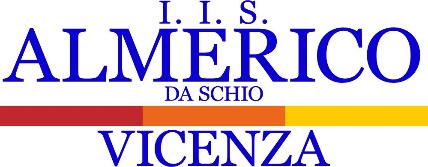 ISTITUTO DI ISTRUZIONE SUPERIOREIstruzione professionale:- Servizi Commerciali;
- Servizi per l’Enogastronomia e l’Ospitalità alberghieraIstruzione tecnica:- TurismoIstruzione per adulti/seralecreata da:Autorizzazione somministrazione farmaci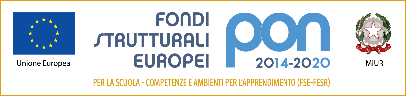 Sede centrale: via Baden Powell, 33 tel. 0444 294320Succursale: strada Sant’Antonino, 32 - tel. 0444 92920736100 VICENZAwww.adaschio.gov.it - viis01600r@istruzione.itpubblicata da: